§2311.  Lines along railroads; application to Public Utilities Commission when disagreementA person maintaining or operating a telephone or electric line may construct a line across, upon or along any railroad with the written permit of the person owning or operating the railroad.  If the person maintaining or operating a telephone or electric line and the person owning or operating the railroad can not agree as to the construction or manner of construction of lines upon, along or across the railroad or as to the continued operation of lines constructed upon, along or across the railroad, either party may apply to the commission, who, after notice to those interested, shall hear and determine the matter.  The commission's decision is binding upon the parties.  The commission may grant the person seeking to construct or operate a line a permit with appropriate terms and conditions to construct or operate the line along, upon or across the railroad or, in the case of a line across the railroad, authorize, subject to appropriate terms and conditions, the person to take by eminent domain an easement across the railroad.  The taking of an easement authorized by the commission pursuant to this section must be in accordance with the procedures established in chapter 65.  This section does not permit the commission to authorize the taking of an easement over lands owned by the State.  The person seeking to construct lines on the railroad shall pay the expenses of the hearing, except that if the commission finds that parties owning or operating the railroad have unreasonably refused their consent, those parties shall pay the expenses.  Without limiting the commission's jurisdiction under this section, if a railroad company and a telephone or transmission and distribution utility enter into an agreement involving a utility crossing of railroad property and that agreement or some other agreement provides that the commission shall resolve disputes arising under the original agreement, the commission may resolve those disputes.  As used in this section, the term "railroad" includes, but is not limited to, a railroad whose abandonment has been approved pursuant to 49 United States Code, Chapter 109.  [PL 2001, c. 608, §1 (AMD).]SECTION HISTORYPL 1987, c. 141, §A6 (NEW). PL 1991, c. 743, §1 (AMD). PL 2001, c. 608, §1 (AMD). The State of Maine claims a copyright in its codified statutes. If you intend to republish this material, we require that you include the following disclaimer in your publication:All copyrights and other rights to statutory text are reserved by the State of Maine. The text included in this publication reflects changes made through the First Regular and First Special Session of the 131st Maine Legislature and is current through November 1. 2023
                    . The text is subject to change without notice. It is a version that has not been officially certified by the Secretary of State. Refer to the Maine Revised Statutes Annotated and supplements for certified text.
                The Office of the Revisor of Statutes also requests that you send us one copy of any statutory publication you may produce. Our goal is not to restrict publishing activity, but to keep track of who is publishing what, to identify any needless duplication and to preserve the State's copyright rights.PLEASE NOTE: The Revisor's Office cannot perform research for or provide legal advice or interpretation of Maine law to the public. If you need legal assistance, please contact a qualified attorney.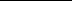 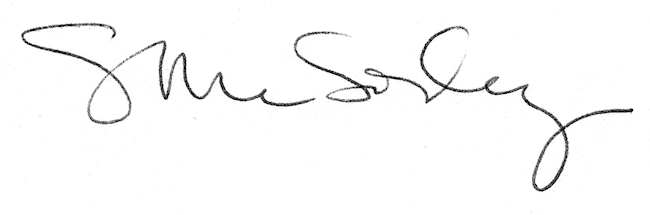 